HouseholdExported from METEOR(AIHW's Metadata Online Registry)© Australian Institute of Health and Welfare 2024This product, excluding the AIHW logo, Commonwealth Coat of Arms and any material owned by a third party or protected by a trademark, has been released under a Creative Commons BY 4.0 (CC BY 4.0) licence. Excluded material owned by third parties may include, for example, design and layout, images obtained under licence from third parties and signatures. We have made all reasonable efforts to identify and label material owned by third parties.You may distribute, remix and build on this website’s material but must attribute the AIHW as the copyright holder, in line with our attribution policy. The full terms and conditions of this licence are available at https://creativecommons.org/licenses/by/4.0/.Enquiries relating to copyright should be addressed to info@aihw.gov.au.Enquiries or comments on the METEOR metadata or download should be directed to the METEOR team at meteor@aihw.gov.au.HouseholdIdentifying and definitional attributesIdentifying and definitional attributesMetadata item type:Object ClassMETEOR identifier:268977Registration status:Commonwealth Department of Social Services (retired), Standard 20/06/2018Community Services (retired), Superseded 27/04/2007Health, Standard 04/05/2005Housing assistance, Standard 01/03/2005Definition:A group of two or more related or unrelated people who usually reside in the same dwelling, and who make common provision for food or other essentials for living; or a single person living in a dwelling who makes provision for his or her own food and other essentials for living, without combining with any other person.Context:Together with family, household is considered one of the basic groups of social aggregation. Information on household numbers and composition aids in identifying groups within the population such as Indigenous households or the number of people living alone.Specialisation of:Person/group of personsCollection and usage attributes Collection and usage attributes Guide for use:For housing data collections, the number of tenancy agreements is a practical proxy for calculating the number of households receiving housing assistance.The persons in the group may pool their incomes and have a common budget to a greater or lesser extent: they may be related or unrelated persons, or a combination of both.Only usual residents of the household are included as members of the household. Visitors to a household are, by definition, excluded from the household.Source and reference attributesSource and reference attributesOrigin:CSHA Public rental housing data manual 2001-02Relational attributesRelational attributesRelated metadata references:Has been superseded by Household       Community Services (retired), Standard 27/04/2007
Is re-engineered from  Household, version 2, DEC, NCSDD, NCSIMG, Superseded 01/03/2005.pdf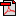  (13.7 KB)       No registration status
Is re-engineered from  Household, version 2, DEC, NHADD, NHDAMG,  Superseded 01/03/2005.pdf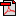  (13.6 KB)       No registration statusData Element Concepts implementing this Object Class:Household (tenant)—rent charged       Housing assistance, Superseded 10/02/2006
Household (tenant)—rent paid       Housing assistance, Superseded 10/02/2006
Household—application allocation indicator       Housing assistance, Standard 30/08/2017
Household—application allocation indicator       Housing assistance, Superseded 30/08/2017
Household—application date        Housing assistance, Standard 30/08/2017
Household—application date        Housing assistance, Superseded 30/08/2017
Household—application type        Housing assistance, Standard 30/08/2017
Household—application type        Housing assistance, Superseded 30/08/2017
Household—assessable income       Housing assistance, Retired 10/02/2006
Household—assessable income       Housing assistance, Standard 01/05/2013
Household—assessable weekly income       Housing assistance, Standard 30/08/2017
Household—assistance eligibility date       Housing assistance, Standard 01/03/2005
Household—Australian state/territory identifier        Housing assistance, Standard 30/08/2017
Household—Australian state/territory identifier        Housing assistance, Superseded 30/08/2017
Household—Commonwealth Rent Assistance amount        Housing assistance, Standard 30/08/2017
Household—Commonwealth Rent Assistance income inclusion indicator        Housing assistance, Standard 30/08/2017
Household—Commonwealth Rent Assistance rent inclusion indicator        Housing assistance, Standard 30/08/2017
Household—disability status       Housing assistance, Retired 10/02/2006
Household—disability status        Housing assistance, Superseded 30/08/2017
Household—disability status        Housing assistance, Standard 30/08/2017
Household—financial assistance amount        Housing assistance, Superseded 30/08/2017
Household—financial assistance amount        Housing assistance, Standard 30/08/2017
Household—greatest need date        Housing assistance, Standard 30/08/2017
Household—greatest need date        Housing assistance, Superseded 30/08/2017
Household—greatest need indicator        Housing assistance, Superseded 30/08/2017
Household—greatest need indicator        Housing assistance, Standard 30/08/2017
Household—greatest need reason        Housing assistance, Standard 30/08/2017
Household—greatest need reason        Housing assistance, Superseded 30/08/2017
Household—greatest need reason        Housing assistance, Standard 10/02/2006
Household—greatest need status       Housing assistance, Superseded 10/02/2006
Household—gross income       Health, Standard 15/12/2005       Housing assistance, Superseded 30/08/2017
Household—gross weekly income       Housing assistance, Standard 30/08/2017
Household—homeless prior to allocation indicator        Housing assistance, Superseded 30/08/2017
Household—homeless prior to allocation indicator        Housing assistance, Standard 30/08/2017
Household—homeless status (Commonwealth State Housing Agreement)       Housing assistance, Retired 10/02/2006
Household—household composition       Housing assistance, Standard 30/08/2017
Household—household composition       Housing assistance, Superseded 10/02/2006
Household—household composition       Housing assistance, Superseded 30/08/2017
Household—household group       Housing assistance, Retired 10/02/2006
Household—household identifier       Housing assistance, Superseded 30/08/2017
Household—household identifier (state/territory)       Housing assistance, Superseded 10/02/2006
Household—household type       Community Services (retired), Superseded 27/04/2007
Household—housing program type       Housing assistance, Standard 01/03/2005
Household—Indigenous status       Housing assistance, Recorded 28/09/2011
Household—Indigenous status        Housing assistance, Superseded 30/08/2017
Household—Indigenous status        Housing assistance, Standard 30/08/2017
Household—low income status       Housing assistance, Standard 01/03/2005
Household—main language other than English spoken at home        Housing assistance, Superseded 30/08/2017
Household—main language other than English spoken at home        Housing assistance, Standard 30/08/2017
Household—market value of rent paid indicator        Housing assistance, Superseded 30/08/2017
Household—market value of rent paid indicator        Housing assistance, Standard 30/08/2017
Household—new allocation status       Housing assistance, Standard 30/08/2017
Household—new allocation status       Housing assistance, Superseded 30/08/2017
Household—principal source of cash income        Housing assistance, Superseded 30/08/2017
Household—principal source of cash income        Housing assistance, Standard 30/08/2017
Household—rebated rent status        Housing assistance, Standard 30/08/2017
Household—rebated rent status        Housing assistance, Superseded 10/02/2006
Household—rebated rent status        Housing assistance, Superseded 30/08/2017
Household—rent charged        Housing assistance, Superseded 30/08/2017
Household—rent charged date       Housing assistance, Superseded 10/02/2006
Household—rent charged date       Housing assistance, Standard 10/02/2006
Household—rent frequency        Commonwealth Department of Social Services (retired), Standard 20/06/2018
Household—rent paid       Housing assistance, Standard 10/02/2006
Household—rent paid date       Housing assistance, Superseded 10/02/2006
Household—rent paid date       Housing assistance, Standard 10/02/2006
Household—rent payer        Commonwealth Department of Social Services (retired), Standard 20/06/2018
Household—rental subsidy amount       Housing assistance, Retired 10/02/2006
Household—support services required status       Housing assistance, Retired 10/02/2006
Household—tenure type       Housing assistance, Standard 01/03/2005
Household—transfer status        Housing assistance, Standard 30/08/2017
Household—transfer status        Housing assistance, Superseded 30/08/2017
Household—weekly rebate amount        Housing assistance, Standard 30/08/2017
Household—weekly rebate amount        Housing assistance, Superseded 30/08/2017
Household—weekly rent charged        Housing assistance, Standard 30/08/2017
Household—weekly rent paid        Commonwealth Department of Social Services (retired), Standard 20/06/2018
Low income household—special need status       Housing assistance, Retired 10/02/2006